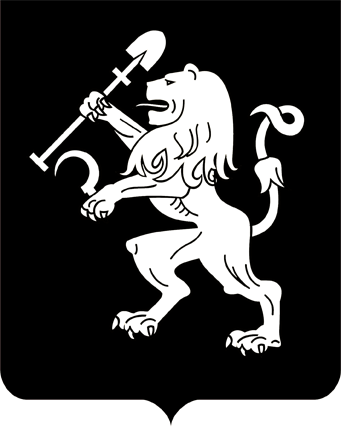 АДМИНИСТРАЦИЯ ГОРОДА КРАСНОЯРСКАПОСТАНОВЛЕНИЕО внесении изменений в постановление администрации города от 25.01.2012 № 27В целях совершенствования порядка оказания дополнительных мер социальной поддержки, руководствуясь статьями 41, 58, 59 Устава города Красноярска,ПОСТАНОВЛЯЮ:1. Внести в приложение 1 к постановлению администрации города от 25.01.2012 № 27 «Об утверждении Положения о порядке оказания дополнительных мер социальной поддержки для отдельных категорий граждан» следующие изменения:1) в пункте 1: в подпункте 10 слова «в возрасте до 18 лет» исключить;абзац двенадцатый изложить в следующей редакции:«Информация о предоставлении единовременной адресной                   материальной помощи отдельным категориям граждан, указанным                  в подпунктах 1–10 пункта 1 настоящего Положения, в соответствии                 с настоящим постановлением размещается в государственной информационной системе «Единая централизованная цифровая платформа               в социальной сфере». Размещение (получение) указанной информации              в государственной информационной системе «Единая централизованная цифровая платформа в социальной сфере» осуществляется в соответствии с Федеральным законом от 17.07.1999 № 178-ФЗ «О государственной социальной помощи».»;2) в пункте 3:абзац двадцать четвертый изложить в следующей редакции: «документ, подтверждающий обучение ребенка в организации, осуществляющей образовательную деятельность, по очной форме                обучения (для детей в возрасте до 23 лет), – для граждан, указанных               в подпунктах 9, 10 пункта 1 настоящего Положения.»;абзац двадцать шестой признать утратившим силу;3) в абзаце пятом пункта 4 слова «Законом Красноярского края                 от 09.12.2010 № 11-5393 «О социальной поддержке семей, имеющих           детей, в Красноярском крае» заменить словами «Указом Президента Российской Федерации от 23.01.2024 № 63 «О мерах социальной           поддержки многодетных семей».2. Настоящее постановление опубликовать в газете «Городские новости» и разместить на официальном сайте администрации города.Глава города								       В.А. Логинов25.03.2024№ 231